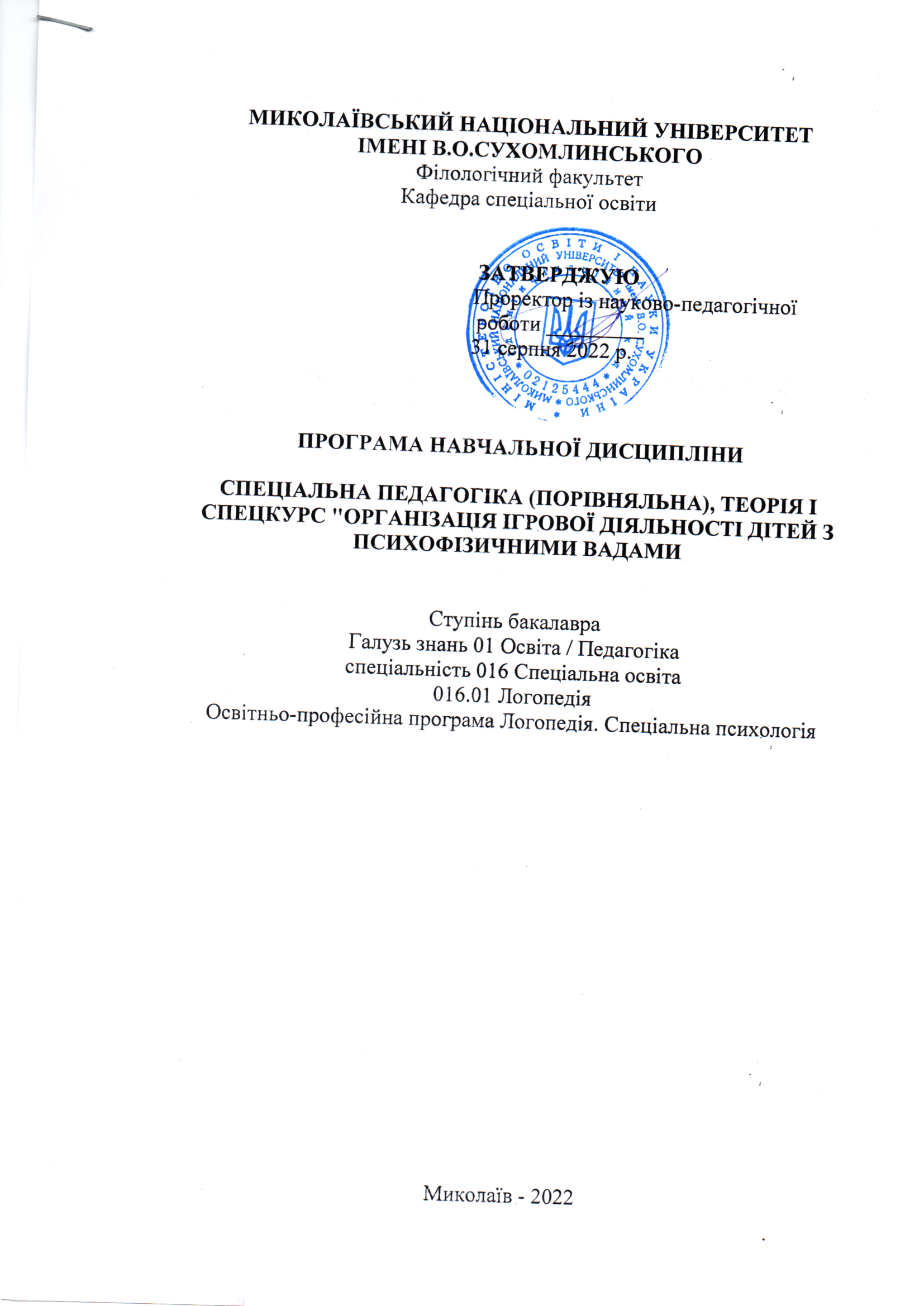 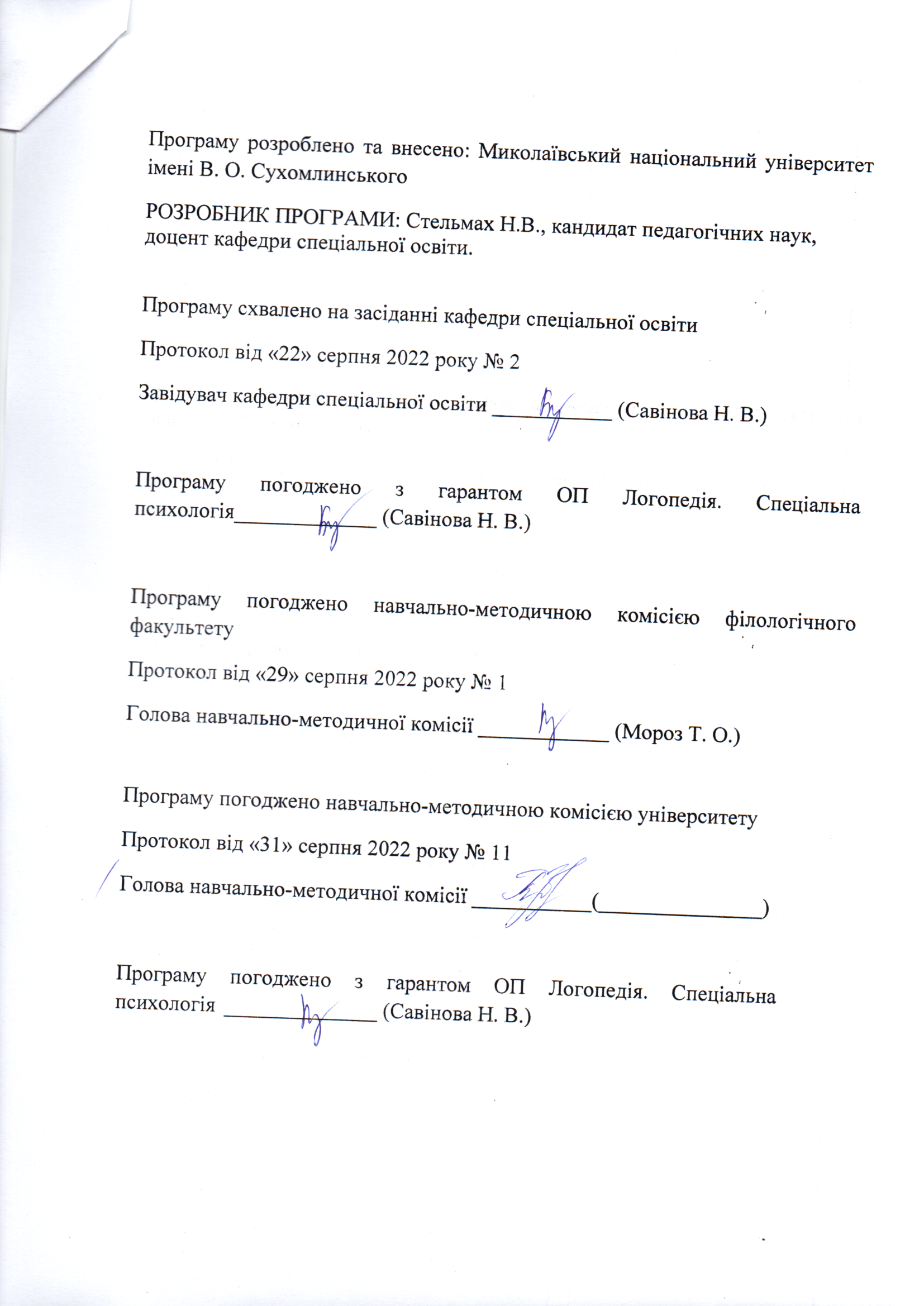 Анотація. Одним із стратегічних завдань реформування освіти в Україні є удосконалення підготовки фахівців  у вищих навчальних закладах. Дисципліна «Спеціальна педагогіка (порівняльна), теорія і спеціальна методика виховання дітей з порушеннями психофізичного розвитку, методика організації волонтерської діяльності» посідає чільне місце в системі підготовки фахівців у галузі спеціальної освіти.Навчальна дисципліни має тісні міждисциплінарні зв’язки з педагогічною деонтологією, риторикою, культурою мовлення корекційного педагога, спеціальною та порівняльною психологією, університетськими студіями. Ключові слова: волонтерська діяльність,  діти з порушеннями психофізичного розвитку, педагогіка, порівняльна педагогіка, спеціальна педагогіка,  теорія та спеціальна методика виховання. Abstract.  Improvement of specialists’ training in higher educational institutions is one of the strategic tasks of education reform in Ukraine. Discipline "Special pedagogy (comparative), theory and special methodology of education of children with   special developmental needs, methodology of organization volunteer’s activities "occupies a leading place in the system of training of specialists of special education. The academic discipline has close interdisciplinary connection to pedagogical deontology, rhetoric, speech culture of correctional teacher, special and comparative psychology, university studios.        Key words: pedagogy, special pedagogy, comparative pedagogy, theory and special methods of education, children with special developmental needs, volunteer activities.ВСТУППрограма вивчення навчальної дисципліни «Спеціальна педагогіка (порівняльна), теорія і спеціальна методика виховання дітей з порушеннями психофізичного розвитку, методика організації волонтерської діяльності»  складена відповідно до освітньо-професійної програми підготовки бакалаврів спеціальності 016 Спеціальна освіта за освітньо-професійною програмою Логопедія. Спеціальна психологія. Предметом вивчення навчальної дисципліни є: спеціальна педагогіка (порівняльна).Міждисциплінарні зв’язки: з педагогічною деонтологією, риторикою, культурою мовлення корекційного педагога, спеціальною та порівняльною психологією, університетськими студіями. Мета, завдання навчальної дисципліни та очікувані результати 1.1. Мета курсу: озброїти студентів системою педагогічних знань, підготувати до роботи у спеціальних та загальноосвітніх закладах, забезпечити у майбутніх педагогів-дефектологів розвиток та формування професійно значущих якостей, здібностей, умінь і навичок.1.2. Завдання курсу: розвивати у майбутніх педагогів, вихователів педагогічного мислення, здатності до аналітичного розуміння педагогічної діяльності;навчання їх творчим підходам до визначення педагогічних дій у нестандартних педагогічних ситуаціях;формувати уміння приймати найбільш оптимальні рішення відповідно до педагогічних закономірностей, принципів виховання та навчання, що дає можливість реалізації діяльнісно-особистісного підходу; розвивати професійно-ціннісні орієнтації особистості педагога: гуманістично спрямованої діяльності педагога і його соціальної відповідальності; формувати у студентів потреб професійного розвитку; оволодівати культурою педагогічного спілкування; сприяти подальшому формуванню педагогічної позиції та розвивати творчий потенціал.Передумови для вивчення дисципліни: педагогічна деонтологія, риторика, культура мовлення корекційного педагога, спеціальна, порівняльна психологія, університетські студіїНавчальна дисципліна складається з 3-ьох кредитів.Програмні результати навчання: Програмні результати навчання:ПРН1. Знати сучасні теоретичні основи спеціальної освіти відповідно до спеціалізації, застосовувати методи теоретичного та експериментального дослідження у професійній діяльності, релевантні статистичні методи обробки отриманої інформації, узагальнювати результати дослідження. ПРН2. Здійснювати пошук, аналіз і синтез інформації з різних джерел для розв’язування конкретних задач спеціальної та інклюзивної освіти. ПРН3. Розуміти закономірності та особливості розвитку і функціонування, обмеження життєдіяльності у контексті професійних завдань. ПРН4. Застосовувати для розв’язування складних задач спеціальної освіти сучасні методи діагностики психофізичного розвитку дітей, критично оцінювати достовірність одержаних результатів оцінювання, визначати на основі їх інтерпретації особливі освітні потреби дітей та рекомендації щодо створення найоптимальніших умов для здобуття освіти. ПРН5. Розуміти принципи, методи, форми та сутність організації освітньокорекційного процесу в різних типах закладів. ПРН6. Планувати освітньо-корекційну роботу на основі результатів психологопедагогічної діагностики осіб з особливими освітніми потребами з врахуванням їхніх вікових та індивідуально-типологічних відмінностей. ПРН7. Вільно спілкуватися державною та іноземною мовами у професійному середовищі, володіти фаховою термінологією та професійним дискурсом. ПРН8. Організовувати і здійснювати психолого-педагогічне вивчення дітей з особливостями психофізичного розвитку, діагностико-консультативну діяльність.  ПРН9. Мати навички комплектування та організації діяльності спеціальних закладів освіти, спеціальних груп у закладах дошкільної освіти, спеціальних класів у закладах загальної середньої освіти тощо. ПРН10. Здійснювати спостереження за дітьми з психофізичними порушеннями (інтелекту, мовлення, зору, слуху, опорно-рухових функцій тощо), реалізовувати корекційно-педагогічну роботу з урахуванням їхніх психофізичних, вікових особливостей, індивідуальних освітніх потреб, можливостей та здібностей. ПРН11. Застосовувати у професійній діяльності знання про методики, технології, форми і засоби реабілітації та корекційно-розвивального навчання дітей з особливими освітніми потребами. ПРН12. Аргументувати, планувати та надавати психолого-педагогічні та корекційно-розвиткові послуги (допомогу) відповідно до рівня розвитку і функціонування, обмеження життєдіяльності дитини з особливими освітніми потребами. ПРН13. Володіти методиками сприяння соціальній адаптації осіб з особливими освітніми потребами, їхньої підготовки до суспільної та виробничої діяльності. ПРН14. Реалізовувати психолого-педагогічний супровід дітей з особливими освітніми потребами в умовах інклюзії у ролі вчителя-дефектолога, асистента вихователя закладу дошкільної освіти, асистента вчителя закладу загальної середньої освіти тощо. 1. 3. Згідно з вимогами освітньо-професійної програми студент оволодіває такими компетентностями: І. Загальнопредметні: ЗК-1. Здатність реалізувати свої права і обов’язки як члена суспільства, усвідомлювати цінності громадянського (вільного демократичного) суспільства та необхідність його сталого розвитку, верховенства права, прав і свобод людини і громадянина в Україні. ЗК-2. Здатність зберігати та примножувати моральні, культурні, наукові цінності і досягнення суспільства на основі розуміння історії та закономірностей розвитку предметної області, її місця у загальній системі знань про природу і 7 суспільство та у розвитку суспільства, техніки і технологій, використовувати різні види та форми рухової активності для активного відпочинку та ведення здорового способу життя. ЗК-3. Здатність до абстрактного мислення, аналізу та синтезу. ЗК-4. Здатність застосовувати знання у практичних ситуаціях. ЗК-5. Здатність спілкуватися державною мовою як усно, так і письмово.ЗК-6. Здатність використовувати інформаційні та комунікаційні технології. ЗК-7. Здатність вчитися і оволодівати сучасними знаннями.ЗК-8. Здатність працювати в команді. ЗК-9. Здатність до міжособистісної взаємодії. ЗК-10. Здатність діяти на основі етичних міркувань (мотивів)ІІ. Фахові: ФК-1. Усвідомлення сучасних концепцій і теорій функціонування, обмеження життєдіяльності, розвитку, навчання, виховання і соціалізації осіб з особливими освітніми потребами. ФК-2. Здатність до аналізу вітчизняного та зарубіжного досвіду становлення і розвитку спеціальної та інклюзивної освіти. ФК-3. Здатність застосовувати психолого-педагогічні, дефектологічні, медико-біологічні, лінгвістичні знання у сфері професійної діяльності. ФК-4. Здатність планувати та організовувати освітньо-корекційну роботу з урахуванням структури та особливостей порушення (інтелекту, мовлення, слуху, зору, опорно-рухових функцій тощо), актуального стану та потенційних можливостей осіб із особливими освітніми потребами. ФК-5. Здатність реалізовувати ефективні корекційно-освітні технології у роботі з дітьми, підлітками, дорослими з особливими освітніми потребами, доцільно обирати методичне й інформаційно-комп’ютерне забезпечення. ФК-6. Здатність працювати в команді, здійснювати комплексний корекційно-педагогічний, психологічний та соціальний супровід дітей з особливими освітніми потребами, в тому числі з інвалідністю в різних типах закладів. ФК-7. Здатність дотримуватися вимог до організації корекційно-розвивального освітнього середовища. ФК-8. Готовність до діагностико-консультативної діяльності. ФК-9. Здатність застосовувати теоретичні, емпіричні методи психолого-педагогічного дослідження, статистичні методи обробки отриманої інформації, визначати достовірність результатів дослідження. ФК-10. Здатність до системного психолого-педагогічного супроводу сім’ї, яка виховує дитину з особливими освітніми потребами. 2. Інформаційний обсяг навчальної дисципліни.            Тема 1. Психолого-педагогічні механізми виховного впливу на дітей.  Психологічні механізми здійснення вчинків дітьми; характеристика домінуючих потреб дітей різних вікових етапів; методика формування потреб дітей; правила пред’явлення педагогічних вимог.            Тема 2. Психолого-педагогічні методики вивчення особистості дитини. Психолого-педагогічні основи вивчення особистості дитини; завдання психолого-педагогічного вивчення дітей; основні вимоги до організації і проведення діагностування, обробки результатів; форми та методи дослідження особистості дитини; рівні вихованості та критерії оцінки вихованості дитини; програма вивчення особистості вихованця та складання психолого-педагогічної характеристики.            Тема 3. Психолого-педагогічні методики вивчення колективу вихованців. Психолого-педагогічні методики вивчення колективу вихованців: психолого-педагогічні основи вивчення колективу вихованців; завдання психолого-педагогічного вивчення дитячого колективу; основні вимоги до організації та проведення діагностування, обробки результатів; форми та методи дослідження дитячого колективу; рівні вихованості та критерії оцінки вихованості колективу вихованців; програма вивчення дитячого  колективу та складання психолого-педагогічної характеристики.           Тема 4. Особистість вихователя в системі виховної роботи сучасного навчально-виховного закладу. педагогічна майстерність вихователя; специфіка виховної роботи з дітьми з вадами мовлення; педагогічні здібності вихователя. професіограма вихователя. Особистість у системі роботи вихователя: наукові основи індивідуального підходу до дітей; взаємодія вихователя з дитячим колективом, організація його життєдіяльності.          Тема 5. Планування виховної роботи: зміст, форма, структура плану виховної роботи. Види планів. Інноваційні підходи до планування виховної роботи.              Тема 6. Педагогічна взаємодія. Сутність педагогічної взаємодії; психологічні основи педагогічної взаємодії; класифікація та характеристика прийомів педагогічного впливу; принципи педагогічної взаємодії; шляхи підвищення ефективності взаємодії вихователя з дітьми.           Тема 7. Форми виховної роботи.  Місце етичної бесіди в системі морального виховання особистості; методика підготовки і проведення етичної бесіди; аналіз ефективності проведеної етичної бесіди; методика  підготовки та проведення ділових ігор; аналіз проведених ділових ігор; місце диспуту в системі виховної роботи з класом; тема диспуту і вирішення актуальних виховних завдань; методика підготовки і проведення диспуту; виховний ефект диспуту; отримання зворотної інформації; сутність поняття «нетрадиційні форми виховання»; їх місце в системі виховної роботи з дітьми; проведення психологічних тренінгів, спрямованих на формування моральної свідомості, моральних якостей та взаємовідносин.           Тема 8. Технології у роботі вихователя. Сутність та контент технологій. Порівняльний аналіз понять «технологія» та «методика». Структура технологій. Види педагогічних технологій.             Тема 9.   Виховні технології у роботі вихователя: особистісно орієнтована технологія виховання;  технологія колективного творчого виховання; педагогічна технологія «створення ситуації успіху». Особливості виховних технологій.           Тема 10. Методика педагогічної взаємодії з батьками дітей.  Основи педагогічної взаємодії з батьками дітей з вадами розвитку. Основні напрямки роботи вихователів з батьками.   Виховання в українській сім’ї, провідні завдання; засоби та методи родинного виховання; методика ознайомлення батьків зі стилями сімейного виховання, їх впливом на формування особистості; психолого-педагогічна діагностика сім’ї; методика консультування та педагогічного переконання батьків. Форми роботи з батьками.            Тема 11. Виховна система освітнього закладу: сутність, структура, характеристика основних компонентів; етапи та методика становлення та розвитку виховної системи, критерії оцінки; характеристика виховних систем.            Тема 12. Індивідуальний підхід у вихованні.  Сутність поняття «індивідуальний підхід». Роль індивідуального підходу у  вихованні дітей. Особливості взаємодії педагога з дітьми різних типів темпераменту та з вадами мовлення. 3. Рекомендована літератураБазоваАктуалізація соціального партнерства у процесі психологопедагогічного супроводу: понятійно-категоріальний аспект. Особлива дитина: навчання і виховання. – 2015.  №4. С. 52-57.Бабяк О. Особливості когнітивного компонента міжособистісних стосунків у шкільній групі. Особлива дитина: навчання і виховання.  2013.  № 3 (67).  С. 26-30. Берзінь В. Формування здорового способу життя дітей та підлітків. Особлива дитина: навчання і виховання.  2013.  № 4 (68).  С. 48-53. Войтко В. Навчання і виховання дітей з особливими освітніми потребами: сучасні підходи: [навчально-методичний посібник]. Кропивницький: КЗ «КОІППО імені Василя Сухомлинського», 2016.  84 с.Гавриш Н. Калейдоскоп інформаційно-ігрової творчості дітей: методичні рекомендації щодо використання коректурних таблиць. Вид.2-ге.К.: Видавничий Дім «Слово», 2017.  256 с., 80 с. іл. Єжова Т. Є. Соціальна реабілітація дітей-інвалідів : навч. посіб. К. : Київ. Ун-т імені Б. Грінченка, 2011. 284 с. Левчук Я. М. Традиційна українська дитяча субкультура у висвітленні когнітивної культурології. К. : Ін-т культурології НАМ України, 2012.  239 с. Прядко Л. О. Дидактичні основи навчання дітей з порушеннями інтелектуального розвитку : метод. посіб. Суми : РВВ СОІППО. 2015. 112 с. Прядко Л. О. Діяльність корекційного педагога реабілітаційного центру. Теоретичні та методичні аспекти корекційно-реабілітаційної діяльності : монографія. Суми: Мрія, 2015. С. 37–56. Прядко Л. О. На допомогу педагогу загальноосвітнього навчального закладу: метод. посіб. Суми : РВВ СОІППО.  2015.  62 с Спеціальна педагогіка з історією логопедії: навчально- методичний посібник/ укл. О. В. Чепка  Умань : ВПЦ «Візаві», 2016  108 с. Створення індивідуальної програми розвитку для дітей з особливими освітніми потребами: методичний посібник (Під заг. ред.Софій Н. З.) К.: ТОВ «Видавничий дім «Плеяди», 2015. 66 с. Супрун М. Особистість вихователя спеціальної школи-інтернату. Особлива дитина: навчання і виховання. 2013.  № 2 (66).  С. 15-18.Теоретичні та методичні аспекти корекційно-реабілітаційної діяльності : монографія (за ред. : Т. М. Дегтяренко, Ю. А. Картавої.).  Суми : Мрія, 2015.  252 с.Спеціальна педагогіка з історією логопедії: навчальнометодичний посібник (укл. О. В. Чепка) Умань : ВПЦ «Візаві», 2015  103 с.  ДопоміжнаБабич Н.М. Допоміжна комунікація як один із засобів формування комунікативних навичок у дітей з порушеннями зору та інтелект. Актуальні питання корекційної освіти (педагогічні науки). 2014. Вип. ІV.  С. 6-14. Бабич Н.М. Формування комунікативних навичок у дітей з порушеннями зору та інтелекту як проблема сучасної корекційної педагогіки. Науковий часопис НПУ імені М.П. Драгоманова. Серія 19. Корекційна педагогіка та спеціальна психологія: збірник наукових праць.  2013.  № 23.  С. 8-10. Бойко Л.Б. Сучасні інтерактивні форми виховної роботи [Електронний ресурс]. Режим доступу:http://www.vaglivo.org/suchasni-interaktivni-formi-vihovnoyi-roboti-z-uchnyami-prezen.html.Боклащук Н.Д. Інтерактивні технології розвитку мовлення дітей старшого дошкільного віку. Дошкільний навчальний заклад.  2013.  № 1.Густіліна Ю.В. Програма виховання на засадах козацької педагогіки. Позакласний час.  2013.  № 9-10. С. 113 – 120.Мовленнєві вправи з використанням різних інтерактивних методів: Матерiал_до_семiнару_07.05.15р.docx[Електронний ресурс]. Режим доступу: nmco.lviv.sch.in.ua/...Інформаційні ресурсиhttp://moodle.mnu.mk.ua/course/category.php?id=121Теслюк В.М., Лузан  П.Г.,Шовкун, Л.М. (2010) Основи педагогічної майстерності: навчальний посібник. http://elibrary.nubip.edu.ua/4726/Електронний курс «Основи педагогічної майстерності» http://pedagogika.ucoz.ua/load/osnovi_pedagogichnoji_majsternosti/osnovi_pedagogichnoji_majsternosti/10Електронний каталог статей «Педагогічна майстерність і творчість вчителя» http://teacher.at.ua/publ/19-1-0-511Підручники онлайн. «Теорія і методика виховання» http://pidruchniki.ws/10981205/pedagogika/teoriya_metodika_vihovannyaЕлектронний курс лекцій «Теорія і методика виховної роботи» http://pedcollege.kiev.ua/2009-11-13-19-07-45/2-/160-2009-11-19-07-49-14.html